אגודה שיתופית של עובדי התעשייה האווירית לניהול קופות גמל בע"מ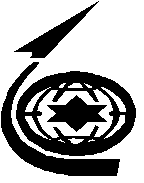 נמל  תעופה  בן-גוריון  מיקוד  7010000  טלפון : 03-9357717  פקס: 03-9356992   דוא"ל:  gemeliai@iai.co.ilכתובת אתר האינטרנט: http://www.gemeliai.co.ilעמיתים יקרים,בימים קשים אלה, משפחת קופת התגמולים של עובדי התעשייה האווירית משתתפת בצער המשפחות שאיבדו את יקיריהן, מאחלת החלמה מהירה לפצועים, שיבה בשלום של כלל הנעדרים והחטופים ומבקשת לחזק את תושבי קו העימות ואת כל כוחות הביטחון וההצלה שפועלים ימים ולילות במלחמה.אנו עושים את מרב המאמצים  על מנת להמשיך ולהעניק לכם שירות גם במסגרת המצב הביטחוני הקיים. קופת התגמולים מוגדרת גוף חיוני לשעת חירום, וככזה אנו ערוכים להמשיך לתת שירות לכל העמיתים. משרדי הקופה יהיו פתוחים לקבלת קהל בשעות הפעילות הרגילות ללא כל שינוי. כמו כן, אנו מעמידים לשירותכם מידע עדכני באתר האינטרנט של הקופה.
בנוסף, מוקדי השירות הטלפוניים יהיו זמינים לרשותכם, בין השעות 8:00 ועד 12:45 בבוקר ובין השעות 14:00 ועד 15:45 אחר הצהריים. בתקווה לימים שקטים יותר,
קופת התגמולים של עובדי התעשייה האווירית